     Conselho Municipal dos Direitos da Criança e do Adolescente – CMDCA – TAIO – SC.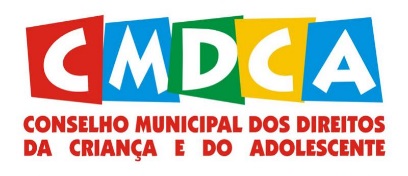 Lei Municipal nº 2.996 de 02/07/2004RESULTADO DA VOTAÇÃO DOS CANDIDATOS INSCRITOS EDITAL 01/2022/CMDCAPROCESSO DE ESCOLHA SUPLEMENTAR E EMERGENCIAL DOS MEMBROS DO CONSELHO TUTELAR DE TAIÓ/SCO CONSELHO MUNICIPAL DOS DIREITOS DA CRIANÇA E DO ADOLESCENTE DE TAIÓ, no uso de suas atribuições legais, TORNA PÚBLICO O RESULTADO DA VOTAÇÃO, processo de escolha suplementar e emergencial dos membros do conselho tutelar de Taió/SC, conforme segue:Os candidatos escolhidos serão designados por ato do Prefeito Municipal e empossados pelo Presidente do Conselho Municipal dos Direitos da Criança e do Adolescente. A posse dos Titulares será em 04 de julho de 2022.Taió/SC, 24 de junho de 2022Daniel Bissoli Filho Presidente do CMDCAN° da InscriçãoNome do CandidatoCLASSIFICAÇÃO 06Marcelo Pianezzer 1° LUGAR - TITULAR02Adriana Regis da Silva Bortolon 2° LUGAR - TITULAR04Jamile Laiz Paterno3° LUGAR - TITULAR